УКАЗГУБЕРНАТОРА СВЕРДЛОВСКОЙ ОБЛАСТИОБ УТВЕРЖДЕНИИ ПЕРЕЧНЯ ДОЛЖНОСТЕЙГОСУДАРСТВЕННОЙ ГРАЖДАНСКОЙ СЛУЖБЫ СВЕРДЛОВСКОЙ ОБЛАСТИ,ПРИ ЗАМЕЩЕНИИ КОТОРЫХ ГОСУДАРСТВЕННЫМ ГРАЖДАНСКИМ СЛУЖАЩИМСВЕРДЛОВСКОЙ ОБЛАСТИ ЗАПРЕЩАЕТСЯ ОТКРЫВАТЬ И ИМЕТЬ СЧЕТА(ВКЛАДЫ), ХРАНИТЬ НАЛИЧНЫЕ ДЕНЕЖНЫЕ СРЕДСТВА И ЦЕННОСТИВ ИНОСТРАННЫХ БАНКАХ, РАСПОЛОЖЕННЫХ ЗА ПРЕДЕЛАМИ ТЕРРИТОРИИРОССИЙСКОЙ ФЕДЕРАЦИИ, ВЛАДЕТЬ И (ИЛИ) ПОЛЬЗОВАТЬСЯИНОСТРАННЫМИ ФИНАНСОВЫМИ ИНСТРУМЕНТАМИВ соответствии с подпунктом "и" пункта 1 части 1 статьи 2 Федерального закона от 07 мая 2013 года N 79-ФЗ "О запрете отдельным категориям лиц открывать и иметь счета (вклады), хранить наличные денежные средства и ценности в иностранных банках, расположенных за пределами территории Российской Федерации, владеть и (или) пользоваться иностранными финансовыми инструментами", пунктом 2 Указа Президента Российской Федерации от 08 марта 2015 года N 120 "О некоторых вопросах противодействия коррупции" постановляю:1. Утвердить Перечень должностей государственной гражданской службы Свердловской области, при замещении которых государственным гражданским служащим Свердловской области запрещается открывать и иметь счета (вклады), хранить наличные денежные средства и ценности в иностранных банках, расположенных за пределами территории Российской Федерации, владеть и (или) пользоваться иностранными финансовыми инструментами (прилагается).2. Настоящий Указ опубликовать на "Официальном интернет-портале правовой информации Свердловской области" (www.pravo.gov66.ru).ГубернаторСвердловской областиЕ.В.КУЙВАШЕВг. Екатеринбург7 мая 2015 годаN 198-УГУтвержденУказом ГубернатораСвердловской областиот 7 мая 2015 г. N 198-УГПЕРЕЧЕНЬДОЛЖНОСТЕЙ ГОСУДАРСТВЕННОЙ ГРАЖДАНСКОЙ СЛУЖБЫСВЕРДЛОВСКОЙ ОБЛАСТИ, ПРИ ЗАМЕЩЕНИИ КОТОРЫХГОСУДАРСТВЕННЫМ ГРАЖДАНСКИМ СЛУЖАЩИМ СВЕРДЛОВСКОЙ ОБЛАСТИЗАПРЕЩАЕТСЯ ОТКРЫВАТЬ И ИМЕТЬ СЧЕТА (ВКЛАДЫ), ХРАНИТЬНАЛИЧНЫЕ ДЕНЕЖНЫЕ СРЕДСТВА И ЦЕННОСТИ В ИНОСТРАННЫХ БАНКАХ,РАСПОЛОЖЕННЫХ ЗА ПРЕДЕЛАМИ ТЕРРИТОРИИ РОССИЙСКОЙ ФЕДЕРАЦИИ,ВЛАДЕТЬ И (ИЛИ) ПОЛЬЗОВАТЬСЯ ИНОСТРАННЫМИФИНАНСОВЫМИ ИНСТРУМЕНТАМИ1. Должности государственной гражданской службы Свердловской области, отнесенные Реестром должностей государственной гражданской службы Свердловской области, утвержденным Указом Губернатора Свердловской области от 05.05.2005 N 281-УГ "Об утверждении Реестра должностей государственной гражданской службы Свердловской области", к высшей группе должностей государственной гражданской службы Свердловской области.2. Должности государственной гражданской службы Свердловской области, исполнение обязанностей по которым предусматривает допуск к сведениям особой важности:1) Начальник Управления мобилизационной подготовки и защиты государственной тайны Губернатора Свердловской области и Правительства Свердловской области;(в ред. Указа Губернатора Свердловской области от 14.08.2018 N 383-УГ)2) Заместитель начальника Управления мобилизационной подготовки и защиты государственной тайны Губернатора Свердловской области и Правительства Свердловской области - заведующий отделом мобилизационной подготовки;(подп. 2 в ред. Указа Губернатора Свердловской области от 14.08.2018 N 383-УГ)2-1) Заместитель начальника Управления мобилизационной подготовки и защиты государственной тайны Губернатора Свердловской области и Правительства Свердловской области - заведующий отделом защиты государственной тайны;(подп. 2-1 в ред. Указа Губернатора Свердловской области от 14.08.2018 N 383-УГ)2-2) консультант отдела мобилизационной подготовки Управления мобилизационной подготовки и защиты государственной тайны Губернатора Свердловской области и Правительства Свердловской области;(подп. 2-2 в ред. Указа Губернатора Свердловской области от 14.08.2018 N 383-УГ)2-3) главный специалист отдела мобилизационной подготовки Управления мобилизационной подготовки и защиты государственной тайны Губернатора Свердловской области и Правительства Свердловской области;(подп. 2-3 введен Указом Губернатора Свердловской области от 14.08.2018 N 383-УГ)2-4) главный специалист отдела защиты государственной тайны Управления мобилизационной подготовки и защиты государственной тайны Губернатора Свердловской области и Правительства Свердловской области;(подп. 2-4 введен Указом Губернатора Свердловской области от 14.08.2018 N 383-УГ)3) Заведующий Сектором специальной документальной связи Губернатора Свердловской области и Правительства Свердловской области;4) главный специалист Сектора специальной документальной связи Губернатора Свердловской области и Правительства Свердловской области.(п. 2 в ред. Указа Губернатора Свердловской области от 01.06.2017 N 315-УГ)3. Должности государственной гражданской службы Свердловской области, исполнение обязанностей по которым предусматривает организацию и обеспечение мобилизационной подготовки и мобилизации, за исключением должностей государственной гражданской службы Свердловской области, указанных в пункте 2 настоящего перечня.(п. 3 введен Указом Губернатора Свердловской области от 13.03.2018 N 123-УГ)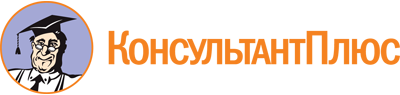 Указ Губернатора Свердловской области от 07.05.2015 N 198-УГ
(ред. от 14.08.2018)
"Об утверждении Перечня должностей государственной гражданской службы Свердловской области, при замещении которых государственным гражданским служащим Свердловской области запрещается открывать и иметь счета (вклады), хранить наличные денежные средства и ценности в иностранных банках, расположенных за пределами территории Российской Федерации, владеть и (или) пользоваться иностранными финансовыми инструментами"Документ предоставлен КонсультантПлюс

www.consultant.ru

Дата сохранения: 20.05.2020
 7 мая 2015 годаN 198-УГСписок изменяющих документов(в ред. Указов Губернатора Свердловской области от 01.06.2017 N 315-УГ,от 13.03.2018 N 123-УГ, от 14.08.2018 N 383-УГ)Список изменяющих документов(в ред. Указов Губернатора Свердловской области от 01.06.2017 N 315-УГ,от 13.03.2018 N 123-УГ, от 14.08.2018 N 383-УГ)